Konferencija
DRAMSKO OBRAZOVANJE I SAMOOBRAZOVANJE – Kako do dramskih pedagoških kompetencija
Agenda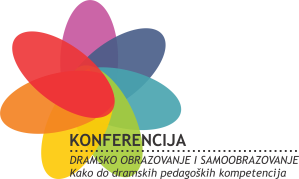 ​   Konferenciju podržavaju: Pozorište u parku: 
SUBOTA, 18. jun od 17.00 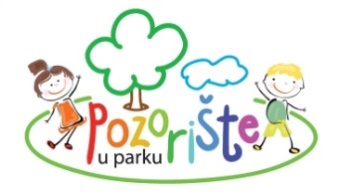 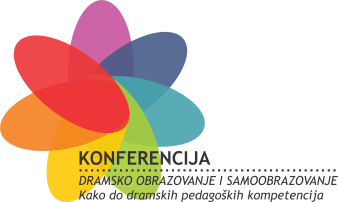 Animatori: Gordana Tasić, glumica i članovi dramske grupe „Šarada“, RušanjTrajanjeSUBOTA 18.06. 
Tašmajdanski park i BITEF TeatarSUBOTA 18.06. 
Tašmajdanski park i BITEF Teatar17.00 ???TašmajdanPozorište u parku 
Revija kreativnog dramskog stvaralaštva dece i mladih21.00BITEF TeatarPozorišna predstava za decu i mlade + razgovor: 
„Nevidljivi spomenici“, Treća beogradska gimnazija TrajanjeTrajanjeNEDELJA 19.06.Dečji kulturni centar BeogradaNEDELJA 19.06.Dečji kulturni centar BeogradaNEDELJA 19.06.Dečji kulturni centar BeogradaNEDELJA 19.06.Dečji kulturni centar BeogradaNEDELJA 19.06.Dečji kulturni centar BeogradaNEDELJA 19.06.Dečji kulturni centar Beograda08.3008.30Hol   Registracija učesnika i dobrodošlica uz kafuRegistracija učesnika i dobrodošlica uz kafuRegistracija učesnika i dobrodošlica uz kafuRegistracija učesnika i dobrodošlica uz kafuRegistracija učesnika i dobrodošlica uz kafuRADIONICE RADIONICE RADIONICE RADIONICE RADIONICE RADIONICE Dramski studio (2. sprat) 
OSNAŽIVANJE NASTAVNIKAMuzički studio (2. sprat) 
DRAMA U OBRAZOVANJUZelena sala (1. sprat) 
DRAMA U VASPITANJUBaletski studio (1. sprat) 
KREATIVNI POKRET I IZRAZ 
* ležerna odeća i obućaMala sala (hol) 
POZORIŠTE U 
OBRAZOVANJU I VASPITANJUGalerija (hol) 
LUTKA I ANIMACIJABlok 1 Blok 1 Blok 1 Blok 1 Blok 1 Blok 1 09.00-09.4509.00-09.45Show must go on, 
Marija Lukač, Teaching Academy, BeogradŠkola kao pozornica - dramski lonac, nastavniku oslonac, Miodrag Savović, Četvrta gimnazija, Dušica Blagojević i Vesna Šojić, OŠ "Milan Rakić", BeogradKoučing za razvoj celovitosti ličnosti, 
Mirjana Kokerić, OŠ "Branko Radičević" SmederevoTimski, a slobodno, 
Nela Antonović i članovi Teatra Mimart, BeogradPriprema za javni nastup, Ana Takač, Studio KUBUS, ZagrebAnimacija novina, Dorotea Buntak, 
OŠ "Trnsko", Zagreb10.00-10.4510.00-10.45Interaktivna razmena i dopisivanje knjige: prezen-tacija priručnika "Jeste li za igru?" Aleksandra Jelić, ApsArt, BeogradDramske metode u nastavi stranog jezika (Glottodrama), Iva Nemec, Dramski studio Kaleido, Buzet, HrvatskaČoveče, ne ljuti se, Ana Radović, CEPORA, BeogradArtikulisano telo, Marina Bukvički, Akademija lepih umetnosti „Todoris“, BeogradPredstava za mlade (Pre)obražaj i razgovor, Terezia Figura, "Novosadsko Pozorište – Újvidéki Színház", Novi SadAnimacija novina, Dorotea Buntak, 
OŠ "Trnsko", Zagreb11.00-11.45 
11.50-12.1011.00-11.45 
11.50-12.10VELIKA SALAPozorišna predstava za decu i mlade: 
„Korak“, CEKOM, Zrenjanin + razgovorPozorišna predstava za decu i mlade: 
„Korak“, CEKOM, Zrenjanin + razgovorPozorišna predstava za decu i mlade: 
„Korak“, CEKOM, Zrenjanin + razgovorPozorišna predstava za decu i mlade: 
„Korak“, CEKOM, Zrenjanin + razgovorPozorišna predstava za decu i mlade: 
„Korak“, CEKOM, Zrenjanin + razgovorBlok 2 Blok 2 Blok 2 Blok 2 Blok 2 Blok 2 12.15-13.0012.15-13.00Zamisli, doživi, izrazi, Kosana Rauški, OŠ "2.oktobar", Zrenjanin i Vesna Rončević, Udruženje pedagoga i psihologa Srednjobanatskog okrugaOd Hopkinsa do Gernike, Marina Kopilović, OŠ "Stevan Sremac", Beograd i 
Ivona Ranđelović, OŠ "Vuk Karadžić", PečenjevciPokaži i biće ti lakše, 
Uroš Jovanović, samostalni dramski umetnik, Beograd 
* ležerna odeća i izuvanjeRazvoj kreativnog pokreta i plesa, Jovana Rakić i Milena Todorović, Stanica Servis za savremani ples, BeogradPredstava za decu 
Pobeda, ali fer i razgovor, Vesna Kostić, OŠ "Jovan Dučić", Beograd13.15-14.0013.15-14.00Ili-Ili, Tatjana Pajović i Branka Bajić, POD Teatar, BeogradDramske igre, vježbe i tehnike u nastavi matematike i sata razrednika, Daniela Marčetić, OŠ "Grabrik", Karlovac, HRCarevo novo odelo, Sonja Ivanović Bulj i Bojana Lukić, Čuvari zanata, BeogradDa, i... , Tamara Nikolić Maksić, Filozofski fakultet, Beograd Još samo danas u vašem gradu, Gordana Tasić, samostalna dramska umetnica, Beograd12.00-15.0012.00-15.00Hol  BAZAR 
kreativnih ideja i postignuća BAZAR 
kreativnih ideja i postignuća BAZAR 
kreativnih ideja i postignuća BAZAR 
kreativnih ideja i postignuća BAZAR 
kreativnih ideja i postignuća 15.00-15.3015.00-15.30VELIKA SALASvečano otvaranje
prof. emeritus Vida Ognjenović 
dr.sc. Stjepan Glas, opunomoćeni ministar, Veleposlanstvo Republike Hrvatske u Beogradu 
Očekuje se potvrda od ostalih pozvanih učesnika. Svečano otvaranje
prof. emeritus Vida Ognjenović 
dr.sc. Stjepan Glas, opunomoćeni ministar, Veleposlanstvo Republike Hrvatske u Beogradu 
Očekuje se potvrda od ostalih pozvanih učesnika. Svečano otvaranje
prof. emeritus Vida Ognjenović 
dr.sc. Stjepan Glas, opunomoćeni ministar, Veleposlanstvo Republike Hrvatske u Beogradu 
Očekuje se potvrda od ostalih pozvanih učesnika. Svečano otvaranje
prof. emeritus Vida Ognjenović 
dr.sc. Stjepan Glas, opunomoćeni ministar, Veleposlanstvo Republike Hrvatske u Beogradu 
Očekuje se potvrda od ostalih pozvanih učesnika. Svečano otvaranje
prof. emeritus Vida Ognjenović 
dr.sc. Stjepan Glas, opunomoćeni ministar, Veleposlanstvo Republike Hrvatske u Beogradu 
Očekuje se potvrda od ostalih pozvanih učesnika. PLENUMPLENUMPLENUMPLENUMPLENUMPLENUMPLENUM15.30-17.30Tema: Potreba za profesionalizacijom dramske pedagogije i profesijom dramskog pedagogaModeratori: Marina Petković Liker, Akademija dramske umjetnosti, Sveučilište u Zagrebu; Milan Mađarev, VŠSSOV Kikinda; Vesna Bogunović, Bitef teatar; Mina Sablić i Sunčica Milosavljević, BAZAARTUvod: Doc. dr Iva Gruić, Učiteljski fakultet, Sveučilište u Zagrebu: Kako određujemo oblast dramske pedagogije i profesiju dramskog pedagoga Magdalena Szpak, Zbigniew Raszewski Theatre Institute, Theatre Pedagogy Department, Warsaw, Poland: Possibilities of professional work as a drama/theatre pedagogueSVETSKE PRAKSE:Paul Murray, BelTheatre: Kako je počelo – Making the case for drama and education to be offered as a subject with academia in Serbia Sanja Krsmanović Tasić, CEDEUM/IDEA: Kako je danas – iskustva članica IDEA-eJustyna Sobczyk, Zbigniew Raszewski Theatre Institute, Theatre Pedagogy Department, Warsaw, Poland: Why and how we started the Theatre Pedagogy course in Warsaw REGIONALNE I DOMAĆE PRAKSE:Hristina Mouratidou, Centar za pozorišta istraživanja, Novi Sad: O prvom studijskom programu Dramske pedagogije na prostoru bivše Jugoslavije: iskustva sa univerziteta „Džemal Bijedić“ u Mostaru Doc. dr Iva Gruić, Učiteljski fakultet, Sveučilište u Zagrebu: Poslijediplomski specijalistički studij Dramske pedagogije na Učiteljskom fakultetu u Zagrebu Vesna Ždrnja, Akademija umetnosti, Univerzitet u Novom Sadu: Master studije Primenjenog pozorišta na Akademiji umetnosti u Novom Sadu Tema: Potreba za profesionalizacijom dramske pedagogije i profesijom dramskog pedagogaModeratori: Marina Petković Liker, Akademija dramske umjetnosti, Sveučilište u Zagrebu; Milan Mađarev, VŠSSOV Kikinda; Vesna Bogunović, Bitef teatar; Mina Sablić i Sunčica Milosavljević, BAZAARTUvod: Doc. dr Iva Gruić, Učiteljski fakultet, Sveučilište u Zagrebu: Kako određujemo oblast dramske pedagogije i profesiju dramskog pedagoga Magdalena Szpak, Zbigniew Raszewski Theatre Institute, Theatre Pedagogy Department, Warsaw, Poland: Possibilities of professional work as a drama/theatre pedagogueSVETSKE PRAKSE:Paul Murray, BelTheatre: Kako je počelo – Making the case for drama and education to be offered as a subject with academia in Serbia Sanja Krsmanović Tasić, CEDEUM/IDEA: Kako je danas – iskustva članica IDEA-eJustyna Sobczyk, Zbigniew Raszewski Theatre Institute, Theatre Pedagogy Department, Warsaw, Poland: Why and how we started the Theatre Pedagogy course in Warsaw REGIONALNE I DOMAĆE PRAKSE:Hristina Mouratidou, Centar za pozorišta istraživanja, Novi Sad: O prvom studijskom programu Dramske pedagogije na prostoru bivše Jugoslavije: iskustva sa univerziteta „Džemal Bijedić“ u Mostaru Doc. dr Iva Gruić, Učiteljski fakultet, Sveučilište u Zagrebu: Poslijediplomski specijalistički studij Dramske pedagogije na Učiteljskom fakultetu u Zagrebu Vesna Ždrnja, Akademija umetnosti, Univerzitet u Novom Sadu: Master studije Primenjenog pozorišta na Akademiji umetnosti u Novom Sadu Tema: Potreba za profesionalizacijom dramske pedagogije i profesijom dramskog pedagogaModeratori: Marina Petković Liker, Akademija dramske umjetnosti, Sveučilište u Zagrebu; Milan Mađarev, VŠSSOV Kikinda; Vesna Bogunović, Bitef teatar; Mina Sablić i Sunčica Milosavljević, BAZAARTUvod: Doc. dr Iva Gruić, Učiteljski fakultet, Sveučilište u Zagrebu: Kako određujemo oblast dramske pedagogije i profesiju dramskog pedagoga Magdalena Szpak, Zbigniew Raszewski Theatre Institute, Theatre Pedagogy Department, Warsaw, Poland: Possibilities of professional work as a drama/theatre pedagogueSVETSKE PRAKSE:Paul Murray, BelTheatre: Kako je počelo – Making the case for drama and education to be offered as a subject with academia in Serbia Sanja Krsmanović Tasić, CEDEUM/IDEA: Kako je danas – iskustva članica IDEA-eJustyna Sobczyk, Zbigniew Raszewski Theatre Institute, Theatre Pedagogy Department, Warsaw, Poland: Why and how we started the Theatre Pedagogy course in Warsaw REGIONALNE I DOMAĆE PRAKSE:Hristina Mouratidou, Centar za pozorišta istraživanja, Novi Sad: O prvom studijskom programu Dramske pedagogije na prostoru bivše Jugoslavije: iskustva sa univerziteta „Džemal Bijedić“ u Mostaru Doc. dr Iva Gruić, Učiteljski fakultet, Sveučilište u Zagrebu: Poslijediplomski specijalistički studij Dramske pedagogije na Učiteljskom fakultetu u Zagrebu Vesna Ždrnja, Akademija umetnosti, Univerzitet u Novom Sadu: Master studije Primenjenog pozorišta na Akademiji umetnosti u Novom Sadu Tema: Potreba za profesionalizacijom dramske pedagogije i profesijom dramskog pedagogaModeratori: Marina Petković Liker, Akademija dramske umjetnosti, Sveučilište u Zagrebu; Milan Mađarev, VŠSSOV Kikinda; Vesna Bogunović, Bitef teatar; Mina Sablić i Sunčica Milosavljević, BAZAARTUvod: Doc. dr Iva Gruić, Učiteljski fakultet, Sveučilište u Zagrebu: Kako određujemo oblast dramske pedagogije i profesiju dramskog pedagoga Magdalena Szpak, Zbigniew Raszewski Theatre Institute, Theatre Pedagogy Department, Warsaw, Poland: Possibilities of professional work as a drama/theatre pedagogueSVETSKE PRAKSE:Paul Murray, BelTheatre: Kako je počelo – Making the case for drama and education to be offered as a subject with academia in Serbia Sanja Krsmanović Tasić, CEDEUM/IDEA: Kako je danas – iskustva članica IDEA-eJustyna Sobczyk, Zbigniew Raszewski Theatre Institute, Theatre Pedagogy Department, Warsaw, Poland: Why and how we started the Theatre Pedagogy course in Warsaw REGIONALNE I DOMAĆE PRAKSE:Hristina Mouratidou, Centar za pozorišta istraživanja, Novi Sad: O prvom studijskom programu Dramske pedagogije na prostoru bivše Jugoslavije: iskustva sa univerziteta „Džemal Bijedić“ u Mostaru Doc. dr Iva Gruić, Učiteljski fakultet, Sveučilište u Zagrebu: Poslijediplomski specijalistički studij Dramske pedagogije na Učiteljskom fakultetu u Zagrebu Vesna Ždrnja, Akademija umetnosti, Univerzitet u Novom Sadu: Master studije Primenjenog pozorišta na Akademiji umetnosti u Novom Sadu Tema: Potreba za profesionalizacijom dramske pedagogije i profesijom dramskog pedagogaModeratori: Marina Petković Liker, Akademija dramske umjetnosti, Sveučilište u Zagrebu; Milan Mađarev, VŠSSOV Kikinda; Vesna Bogunović, Bitef teatar; Mina Sablić i Sunčica Milosavljević, BAZAARTUvod: Doc. dr Iva Gruić, Učiteljski fakultet, Sveučilište u Zagrebu: Kako određujemo oblast dramske pedagogije i profesiju dramskog pedagoga Magdalena Szpak, Zbigniew Raszewski Theatre Institute, Theatre Pedagogy Department, Warsaw, Poland: Possibilities of professional work as a drama/theatre pedagogueSVETSKE PRAKSE:Paul Murray, BelTheatre: Kako je počelo – Making the case for drama and education to be offered as a subject with academia in Serbia Sanja Krsmanović Tasić, CEDEUM/IDEA: Kako je danas – iskustva članica IDEA-eJustyna Sobczyk, Zbigniew Raszewski Theatre Institute, Theatre Pedagogy Department, Warsaw, Poland: Why and how we started the Theatre Pedagogy course in Warsaw REGIONALNE I DOMAĆE PRAKSE:Hristina Mouratidou, Centar za pozorišta istraživanja, Novi Sad: O prvom studijskom programu Dramske pedagogije na prostoru bivše Jugoslavije: iskustva sa univerziteta „Džemal Bijedić“ u Mostaru Doc. dr Iva Gruić, Učiteljski fakultet, Sveučilište u Zagrebu: Poslijediplomski specijalistički studij Dramske pedagogije na Učiteljskom fakultetu u Zagrebu Vesna Ždrnja, Akademija umetnosti, Univerzitet u Novom Sadu: Master studije Primenjenog pozorišta na Akademiji umetnosti u Novom Sadu Tema: Potreba za profesionalizacijom dramske pedagogije i profesijom dramskog pedagogaModeratori: Marina Petković Liker, Akademija dramske umjetnosti, Sveučilište u Zagrebu; Milan Mađarev, VŠSSOV Kikinda; Vesna Bogunović, Bitef teatar; Mina Sablić i Sunčica Milosavljević, BAZAARTUvod: Doc. dr Iva Gruić, Učiteljski fakultet, Sveučilište u Zagrebu: Kako određujemo oblast dramske pedagogije i profesiju dramskog pedagoga Magdalena Szpak, Zbigniew Raszewski Theatre Institute, Theatre Pedagogy Department, Warsaw, Poland: Possibilities of professional work as a drama/theatre pedagogueSVETSKE PRAKSE:Paul Murray, BelTheatre: Kako je počelo – Making the case for drama and education to be offered as a subject with academia in Serbia Sanja Krsmanović Tasić, CEDEUM/IDEA: Kako je danas – iskustva članica IDEA-eJustyna Sobczyk, Zbigniew Raszewski Theatre Institute, Theatre Pedagogy Department, Warsaw, Poland: Why and how we started the Theatre Pedagogy course in Warsaw REGIONALNE I DOMAĆE PRAKSE:Hristina Mouratidou, Centar za pozorišta istraživanja, Novi Sad: O prvom studijskom programu Dramske pedagogije na prostoru bivše Jugoslavije: iskustva sa univerziteta „Džemal Bijedić“ u Mostaru Doc. dr Iva Gruić, Učiteljski fakultet, Sveučilište u Zagrebu: Poslijediplomski specijalistički studij Dramske pedagogije na Učiteljskom fakultetu u Zagrebu Vesna Ždrnja, Akademija umetnosti, Univerzitet u Novom Sadu: Master studije Primenjenog pozorišta na Akademiji umetnosti u Novom Sadu Tema: Potreba za profesionalizacijom dramske pedagogije i profesijom dramskog pedagogaModeratori: Marina Petković Liker, Akademija dramske umjetnosti, Sveučilište u Zagrebu; Milan Mađarev, VŠSSOV Kikinda; Vesna Bogunović, Bitef teatar; Mina Sablić i Sunčica Milosavljević, BAZAARTUvod: Doc. dr Iva Gruić, Učiteljski fakultet, Sveučilište u Zagrebu: Kako određujemo oblast dramske pedagogije i profesiju dramskog pedagoga Magdalena Szpak, Zbigniew Raszewski Theatre Institute, Theatre Pedagogy Department, Warsaw, Poland: Possibilities of professional work as a drama/theatre pedagogueSVETSKE PRAKSE:Paul Murray, BelTheatre: Kako je počelo – Making the case for drama and education to be offered as a subject with academia in Serbia Sanja Krsmanović Tasić, CEDEUM/IDEA: Kako je danas – iskustva članica IDEA-eJustyna Sobczyk, Zbigniew Raszewski Theatre Institute, Theatre Pedagogy Department, Warsaw, Poland: Why and how we started the Theatre Pedagogy course in Warsaw REGIONALNE I DOMAĆE PRAKSE:Hristina Mouratidou, Centar za pozorišta istraživanja, Novi Sad: O prvom studijskom programu Dramske pedagogije na prostoru bivše Jugoslavije: iskustva sa univerziteta „Džemal Bijedić“ u Mostaru Doc. dr Iva Gruić, Učiteljski fakultet, Sveučilište u Zagrebu: Poslijediplomski specijalistički studij Dramske pedagogije na Učiteljskom fakultetu u Zagrebu Vesna Ždrnja, Akademija umetnosti, Univerzitet u Novom Sadu: Master studije Primenjenog pozorišta na Akademiji umetnosti u Novom Sadu 17.30-18.00PAUZA PAUZA PAUZA PAUZA PAUZA PAUZA PAUZA 18.00-20.00Tema: Potreba za stručnim usavršavanjem i unapređenjem dramskih pedagoških kompetencijaPERSPEKTIVA UMETNIKA: RAD SA DECOM/MLADIMA I NASTAVNICIMA Sead Đulić, CDO B&H, Mostar: O delatnostima Centra za dramski odgoj B&H Ines Škuflić-Horvat, Zagrebačko kazalište mladih: O delatnostima ZeKaeM-a i Teatra TirenaAleksandra Jelić, ApsArt: Raškolovavanje: neformalni oblici dramskog obrazovanja i otvoreni procesi učenjaArmin Joha Hadžimusić, Centar za pozorišta istraživanja, Novi Sad: O radu i projektima CPINS PERSPEKTIVA NASTAVNIKA: HORIZONTALNA SARADNJA I SAMOOBRAZOVANJEJasmina Milićević, nastavnica: Stručno usavršavanje nastavnika kroz studijska putovanja: prilike i preprekeJelena Stojiljković, nastavnica: Stručno usavršavanje nastavnika kroz učešće u projektima Marina Kopilović i Ivona Ranđelović, nastavnice:  Stručno usavršavanje nastavnika kroz horizontalnu saradnju Valentina Nađ, nastavnica, LOTREK mreža: Saradnja nastavnika i umetnika u razvoju dramske kulture Tema: Potreba za stručnim usavršavanjem i unapređenjem dramskih pedagoških kompetencijaPERSPEKTIVA UMETNIKA: RAD SA DECOM/MLADIMA I NASTAVNICIMA Sead Đulić, CDO B&H, Mostar: O delatnostima Centra za dramski odgoj B&H Ines Škuflić-Horvat, Zagrebačko kazalište mladih: O delatnostima ZeKaeM-a i Teatra TirenaAleksandra Jelić, ApsArt: Raškolovavanje: neformalni oblici dramskog obrazovanja i otvoreni procesi učenjaArmin Joha Hadžimusić, Centar za pozorišta istraživanja, Novi Sad: O radu i projektima CPINS PERSPEKTIVA NASTAVNIKA: HORIZONTALNA SARADNJA I SAMOOBRAZOVANJEJasmina Milićević, nastavnica: Stručno usavršavanje nastavnika kroz studijska putovanja: prilike i preprekeJelena Stojiljković, nastavnica: Stručno usavršavanje nastavnika kroz učešće u projektima Marina Kopilović i Ivona Ranđelović, nastavnice:  Stručno usavršavanje nastavnika kroz horizontalnu saradnju Valentina Nađ, nastavnica, LOTREK mreža: Saradnja nastavnika i umetnika u razvoju dramske kulture Tema: Potreba za stručnim usavršavanjem i unapređenjem dramskih pedagoških kompetencijaPERSPEKTIVA UMETNIKA: RAD SA DECOM/MLADIMA I NASTAVNICIMA Sead Đulić, CDO B&H, Mostar: O delatnostima Centra za dramski odgoj B&H Ines Škuflić-Horvat, Zagrebačko kazalište mladih: O delatnostima ZeKaeM-a i Teatra TirenaAleksandra Jelić, ApsArt: Raškolovavanje: neformalni oblici dramskog obrazovanja i otvoreni procesi učenjaArmin Joha Hadžimusić, Centar za pozorišta istraživanja, Novi Sad: O radu i projektima CPINS PERSPEKTIVA NASTAVNIKA: HORIZONTALNA SARADNJA I SAMOOBRAZOVANJEJasmina Milićević, nastavnica: Stručno usavršavanje nastavnika kroz studijska putovanja: prilike i preprekeJelena Stojiljković, nastavnica: Stručno usavršavanje nastavnika kroz učešće u projektima Marina Kopilović i Ivona Ranđelović, nastavnice:  Stručno usavršavanje nastavnika kroz horizontalnu saradnju Valentina Nađ, nastavnica, LOTREK mreža: Saradnja nastavnika i umetnika u razvoju dramske kulture Tema: Potreba za stručnim usavršavanjem i unapređenjem dramskih pedagoških kompetencijaPERSPEKTIVA UMETNIKA: RAD SA DECOM/MLADIMA I NASTAVNICIMA Sead Đulić, CDO B&H, Mostar: O delatnostima Centra za dramski odgoj B&H Ines Škuflić-Horvat, Zagrebačko kazalište mladih: O delatnostima ZeKaeM-a i Teatra TirenaAleksandra Jelić, ApsArt: Raškolovavanje: neformalni oblici dramskog obrazovanja i otvoreni procesi učenjaArmin Joha Hadžimusić, Centar za pozorišta istraživanja, Novi Sad: O radu i projektima CPINS PERSPEKTIVA NASTAVNIKA: HORIZONTALNA SARADNJA I SAMOOBRAZOVANJEJasmina Milićević, nastavnica: Stručno usavršavanje nastavnika kroz studijska putovanja: prilike i preprekeJelena Stojiljković, nastavnica: Stručno usavršavanje nastavnika kroz učešće u projektima Marina Kopilović i Ivona Ranđelović, nastavnice:  Stručno usavršavanje nastavnika kroz horizontalnu saradnju Valentina Nađ, nastavnica, LOTREK mreža: Saradnja nastavnika i umetnika u razvoju dramske kulture Tema: Potreba za stručnim usavršavanjem i unapređenjem dramskih pedagoških kompetencijaPERSPEKTIVA UMETNIKA: RAD SA DECOM/MLADIMA I NASTAVNICIMA Sead Đulić, CDO B&H, Mostar: O delatnostima Centra za dramski odgoj B&H Ines Škuflić-Horvat, Zagrebačko kazalište mladih: O delatnostima ZeKaeM-a i Teatra TirenaAleksandra Jelić, ApsArt: Raškolovavanje: neformalni oblici dramskog obrazovanja i otvoreni procesi učenjaArmin Joha Hadžimusić, Centar za pozorišta istraživanja, Novi Sad: O radu i projektima CPINS PERSPEKTIVA NASTAVNIKA: HORIZONTALNA SARADNJA I SAMOOBRAZOVANJEJasmina Milićević, nastavnica: Stručno usavršavanje nastavnika kroz studijska putovanja: prilike i preprekeJelena Stojiljković, nastavnica: Stručno usavršavanje nastavnika kroz učešće u projektima Marina Kopilović i Ivona Ranđelović, nastavnice:  Stručno usavršavanje nastavnika kroz horizontalnu saradnju Valentina Nađ, nastavnica, LOTREK mreža: Saradnja nastavnika i umetnika u razvoju dramske kulture Tema: Potreba za stručnim usavršavanjem i unapređenjem dramskih pedagoških kompetencijaPERSPEKTIVA UMETNIKA: RAD SA DECOM/MLADIMA I NASTAVNICIMA Sead Đulić, CDO B&H, Mostar: O delatnostima Centra za dramski odgoj B&H Ines Škuflić-Horvat, Zagrebačko kazalište mladih: O delatnostima ZeKaeM-a i Teatra TirenaAleksandra Jelić, ApsArt: Raškolovavanje: neformalni oblici dramskog obrazovanja i otvoreni procesi učenjaArmin Joha Hadžimusić, Centar za pozorišta istraživanja, Novi Sad: O radu i projektima CPINS PERSPEKTIVA NASTAVNIKA: HORIZONTALNA SARADNJA I SAMOOBRAZOVANJEJasmina Milićević, nastavnica: Stručno usavršavanje nastavnika kroz studijska putovanja: prilike i preprekeJelena Stojiljković, nastavnica: Stručno usavršavanje nastavnika kroz učešće u projektima Marina Kopilović i Ivona Ranđelović, nastavnice:  Stručno usavršavanje nastavnika kroz horizontalnu saradnju Valentina Nađ, nastavnica, LOTREK mreža: Saradnja nastavnika i umetnika u razvoju dramske kulture Tema: Potreba za stručnim usavršavanjem i unapređenjem dramskih pedagoških kompetencijaPERSPEKTIVA UMETNIKA: RAD SA DECOM/MLADIMA I NASTAVNICIMA Sead Đulić, CDO B&H, Mostar: O delatnostima Centra za dramski odgoj B&H Ines Škuflić-Horvat, Zagrebačko kazalište mladih: O delatnostima ZeKaeM-a i Teatra TirenaAleksandra Jelić, ApsArt: Raškolovavanje: neformalni oblici dramskog obrazovanja i otvoreni procesi učenjaArmin Joha Hadžimusić, Centar za pozorišta istraživanja, Novi Sad: O radu i projektima CPINS PERSPEKTIVA NASTAVNIKA: HORIZONTALNA SARADNJA I SAMOOBRAZOVANJEJasmina Milićević, nastavnica: Stručno usavršavanje nastavnika kroz studijska putovanja: prilike i preprekeJelena Stojiljković, nastavnica: Stručno usavršavanje nastavnika kroz učešće u projektima Marina Kopilović i Ivona Ranđelović, nastavnice:  Stručno usavršavanje nastavnika kroz horizontalnu saradnju Valentina Nađ, nastavnica, LOTREK mreža: Saradnja nastavnika i umetnika u razvoju dramske kulture 20.00-20.30OsveženjeOsveženjeOsveženjeOsveženjeOsveženjeOsveženjeOsveženje20.30-21.30MALA SALAMALA SALAPozorišna predstava za decu i mlade: 
„ZOO“, Dramski studio Dada KD Pinklec, Čakovec, Hrvatska + razgovorPozorišna predstava za decu i mlade: 
„ZOO“, Dramski studio Dada KD Pinklec, Čakovec, Hrvatska + razgovorPozorišna predstava za decu i mlade: 
„ZOO“, Dramski studio Dada KD Pinklec, Čakovec, Hrvatska + razgovorPozorišna predstava za decu i mlade: 
„ZOO“, Dramski studio Dada KD Pinklec, Čakovec, Hrvatska + razgovorPozorišna predstava za decu i mlade: 
„ZOO“, Dramski studio Dada KD Pinklec, Čakovec, Hrvatska + razgovorTrajanjePONEDELJAK 20.06. 
Malo pozorište „Duško Radović“PONEDELJAK 20.06. 
Malo pozorište „Duško Radović“PREZENTACIJE STUDIJSKIH PROGRAMAPREZENTACIJE STUDIJSKIH PROGRAMA10.00-11.00HolPrezentacija 1 : ZAGREB11.00-11.15HolPauza 11.15-12.00HolPrezentacija 2: VARŠAVA12.00-13.00SALAPozorišna predstava za decu i mlade: 
„San ivanjske noći“, Zaprešić, Hrvatska + razgovor13.00-13.30Hol Na kafi sa Zijahom Sokolovićem: 
„Riječi prave predstave“ & „Umjetnost u školi - teatar u razredu“13.30-15.00Konferencijski PIKNIK (ćaskanje u parku uz ručak)Konferencijski PIKNIK (ćaskanje u parku uz ručak)PANEL DISKUSIJEPANEL DISKUSIJE15.00-16.30HolPANEL 1: Dramska pedagogija na fakultetima i akademijama za obrazovanje dramskih umetnika
Voditeljka: Milena Minja Bogavac, dramaturškinja, SŠ Artimedia. Učesnici: Red. prof. Nebojša Dugalić, Akademija umetnosti, Beograd Vanr. prof. Branislav Lečić, Akademija lepih umetnosti, Beograd Doc. dr Irena Ristić, FDU, Beograd Doc. dr Vlatko Ilić, FDU, BeogradDoc. dr Aleksandar Novaković, Nova akademija umetnosti, Beograd  Asist. Marina Petković Liker, Akademija dramskih umjetnosti, Zagreb 16.30-17.00Pauza 17.00-18.30HolPANEL 2: Dramska pedagogija na fakultetima i visokim školama za obrazovna zanimanja
Voditelj: prof. dr Milan Mađarev, teatrolog, VŠSSOV Kikinda. Učesnici: Red. prof. dr Jovan Ljuštanović, VŠSSV Novi Sad Vanr. prof. dr Branislava Popović-Ćitić, FASPER (Fakultet za specijalnu edukaciju i rehabilitaciju), Beograd Doc. dr Iva Gruić, Studijska grupa za Dramsku pedagogiju, Učiteljski fakultet, Zagreb Doc. dr Tamara Nikolić Maksić, odeljenje za pedagogiju i andragogiju, Filozofski fakultet, Beograd Viš. pred. dr Helena Korošec, Pedagoški fakultet, Ljubljana dr Vera Večanski, Vreme za priču; takođe nastavnik veština umetnosti na Učiteljskom fakultetu, Beograd*     Vanr. prof. dr Žana Bojović, Učiteljski fakultet, Užice i ALU, Beograd (pismeni prilog)18.30-19.00Pauza19.00-19.15Zatvaranje u plenumu 19.15-21.00SALAPozorišna predstava za decu i mlade: 
„Kuća velikog rata“, ApsArt, Beograd + razgovor
Ministarstvo kulture i 
informisanja Republike Srbije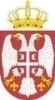 
Sekretarijat za kulturu grada Beograda 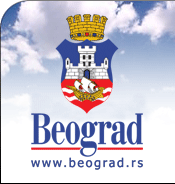 
Ambasada Republike Poljske u Beogradu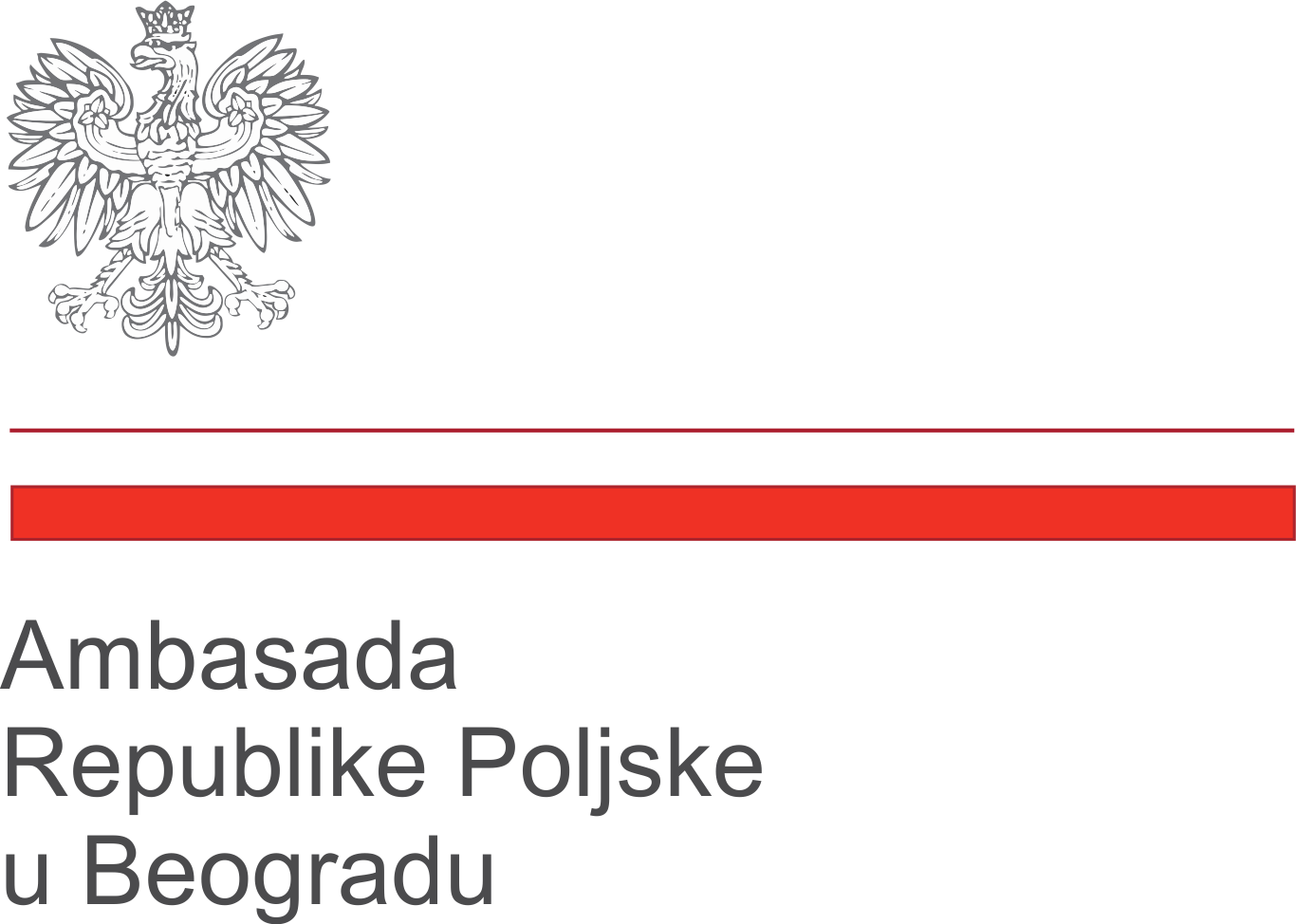 PREDSTAVEPREDSTAVEŠAH-pjaceta u Tašmajdanskom parku, iza restorana Madera17.00hNemušti jezik 				PATOS, Smederevo Nemušti jezik 				PATOS, Smederevo 30’Bila jednom jedna devojčica koja je doživela ovu bajku kada je njen mali brat pomislio da je pronašao Cara svih životinja. Tada je krenula u avanturu koju nije tražila, pronašla ono što nije očekivala i spasila nešto što je najviše volela... Proces je započet u oktobru 2015. godine na dramskim radionicama sa decom uzrasta od 6 do 10 godina. Tekst, scenografija i lutkarski elementi uobličeni su na osnovu materijala razvijenih kroz radionice.  17.35hPorodica Žirafić 				OŠ "Janko Veselinović", Beograd (lutkarsko-dramska igra)Porodica Žirafić 				OŠ "Janko Veselinović", Beograd (lutkarsko-dramska igra)10'U afričkoj savani živi porodica žirafa: mama, tata i žirafić. Njihove dogodovštine, ispričane kroz lutkarsko-dramsku igru, uče nas negovanju tolerancije i pozitivnih odnosa unutar porodice, razvijanju dobrih međuljudskih odnosa i uvažavanju različitosti.Predstava je nastala kroz dramske radionice koje su osmišljene s ciljem da se deca upoznaju sa javnim nastupom. Ulazeći u svet pozorišta, dete aktivno razvija verbalno izražavanje, izražajnoe čitanje, estetsko rasuđivanje i odnos prema umetnosti. Važan ishod je i socijalizacija deteta. 17.45hČuvari parka 				OŠ "Janko Veselinović", Beograd Čuvari parka 				OŠ "Janko Veselinović", Beograd 5'U grupi dece koja se svakodnevno igra u parku, neki čiste, a neki prljaju. Zbog loših ekoloških navika kvari se i druženje. Kako se čuva park, ali i drugarstvo, saznaćemo iz ove lepe priče. Kreativno-edukativni proces imao je za cilj upoznavanje dece sa pojmom reciklaže i razvoj ekološke sves-ti, ali i primenu stečenog znanja u svakodnevnom životu i ugradnju ekoloških, zdravih navika u život dece.17.55hBajka o caru i soli 			DU "Dečja radost", Irig (lutkarsko-dramska igra)Bajka o caru i soli 			DU "Dečja radost", Irig (lutkarsko-dramska igra)7'Car je ostario i došlo je vreme da vladanje prepusti jednoj od svoje tri kćeri. Koja će biti najbolja kćer i vladarka – ona koja kaže da oca voli više od zlata, ona koja veli da joj je draži od srebra, ili ona koja ga, kako kaže, voli više od soli? Šta mislite, šta je vrednije od zlata?Rad je vođen kroz pripovedanje, upoznavanje dece sa sadržajem bajke, likovima i ulogama. Kroz proces, uključena su deca iz društveno osetljivih grupa i ostvarena je jača grupna kohezijija.18.07hDječak Vuk i tri prasice 			KD Pinklec, Čakovec, HrvatskaDječak Vuk i tri prasice 			KD Pinklec, Čakovec, Hrvatska30'Ovo je priča o Dečaku Vuku koji je u početku bio zločest i celo je leto devojčicama Jadranki, Mireli i Vesni rušio kućice i igračke koje su na igralištu gradile. Zašto je Vuk takav u priči braće Grim, dobro je poznato. No, naš Dečak Vuk ima svoje razloge..Poznata bajka o strašnom Vuku i tri praseta koji su ga nadmudrila bila je polazna tačka u radu na ovoj predstavi. Mladi članovi Dramskog studija Dada kroz radionice su bajku rastavili i na kraju sastavili u svoju priču o deci na igralištu koja se sukobljavaju, zaljubljuju, ljute i vesele.18.37hSvakom treba šansu dati 			OŠ „Kralj Aleksandar I Karađorđević“, Jadranska LešnicaSvakom treba šansu dati 			OŠ „Kralj Aleksandar I Karađorđević“, Jadranska Lešnica15'I u ovoj bajci, vuk je jedan od glavnih likova. Na početku, on priznaje da je onaj stari, zao, da menja dlaku, ali ne i ćud. Ali kada sretne Devojčicu i nađe se okružen iskrenom pažnjom, ljubavlju i razumevanjem, u njemu počinje borba koja čini da poželi da se promeni...Ideja o stvaranju predstave javila se u okviru časova slobodnih jezičkih aktivnosti u školi. Deca su svojim izražajnim jezičkim sposobnostima i pokretom aktivno učestvovala u svim fazama razvoja predstave.18.57hŠarene jabuke 				PU „Naša radost“, SmederevoŠarene jabuke 				PU „Naša radost“, Smederevo25'U Zlatnom Jabučnjaku srećno su rasle jabuke raznih boja, sve dok ih jednoga dana strašan Vetar nije oborio i otkotrlјao u nepoznato. Želeći da se vrate kući, jabuke su se dogovorile da svaka ode na svoju stranu, istraži šta tamo ima i javi ostalima. Put do kuće neće naći očima...Pet vaspitača je imalo želju da prođe kroz dramski proces, a u tome im je pomoglo omladinsko pozorište PATOS. Polazište za predstavu bila je želja da se najmlađima (deci predškolskog uzrasta i mlađima) priđe kroz dramu kao polje koje je deci izuzetno blisko. 19.32hLoptica skočica				CEKOM, Zrenjanin (lutkarsko-dramska igra)Loptica skočica				CEKOM, Zrenjanin (lutkarsko-dramska igra)35’Porodica koju čine Baka i Deka, jednolično provodi svoje dane u stalnoj želji da imaju dete. Jednoga dana, ta želja im se ispunjava slučajnim dolaskom Loptice Skočice u njihovu sobu, i to kroz prozor!Predstava je urađena primenom kreativnog dramskog procesa u toku kojeg su članovi grupe bili pod-staknuti da istražuju i pronalaze rešenja za postavku ove zanimljive priče za decu. Lutke su bile poseban izazov za mlade učesnike koji su, radeći na ovoj predstavi, savladala još jednu pozorišnu veštinu.20.07hAutobiografija				Gimnazija u LebanuAutobiografija				Gimnazija u Lebanu25'Među nama su i danas Nušićevi doktori-plagijatori, gospođe ministarke, narodni poslanici, ožalošćene porodice, nastavnici koji ne moraju da znaju ono što predaju, mitropoliti čije grehe prekriva mantija, poštari koji otvaraju tuđa pisma, carinici-profiteri, lekari koji ispred etike stavljaju novac... Sva ta „sumnjiva lica“ Nušić filigranski precizno opisuje u „Autobiografiji“.Od prvog susreta dramske grupe, kada su zajedno birali koje će štivo razraditi, svi učesnici bili su uključeni u proces stvaranja predstave. To je doprinelo da se stvore jaka motivacija, snažan zajednički duh i jedinstvena atmosfera koji su ovu predstavu proneli širom Srbije i okrunili je brojnim nagradama.  21.00hNevidljivi spomenici			Treća beogradska gimnazija	Nevidljivi spomenici			Treća beogradska gimnazija	BITEF TeatarIako – istražujući posledice koje je Drugi svetski rat ostavio na Beograd, Srbiju i bivšu Jugoslaviju – tematizuje istorijsko razdoblje, ovo nije istorijska predstava. Istorija se ne uči da bi se znala prošlost, već da bi se razumeo savremeni trenutak. Kroz predstavu, grupa mladih ljudi šalje snažnu antiratnu poruku: samo ako se uvek sećamo, nikad se neće ponoviti.Predstava je nastala kroz višemesečni istraživački, kreativni i edukativni proces tokom koga su učenici proučavali istoriju Evrope, Beograda i svojih porodica u Drugom svetskom ratu. Tekst je zasnovan na ukrštanju ličnih priča, istorijskih dokumenata, pisama, svedočanstava i podataka iz knjige Mesta stradanja i antifašističke borbe u Beogradu 1941-44. koju su uredili Rena Raedle i Milovan Pisarri. BAZAR:Cvet za pet, Majda Tomić, OŠ "Dositej Obradović", Irig Filmski Eko Kamp, Vuk Saletović, Kulturni Centar Baraka, BeogradGenerator- saradnička platforma za razvoj plesnog pozorišta za decu na Balkanu, Jovana Rakić, Stanica servis za savremeni ples, BeogradHrana za sve i Pronađi pravu formulu, Biljana Marić i Bojana Stankić, Hemijsko-prehrambena tehnološka škola, BeogradInteraktivna škola, Sanja Miladinović, VOS "Kreativno pero", Beograd Izložbe kao izvor saznanja, Mama Nikolova, Pedagoški muzej, BeogradKo prlja – nadrlja, Svetlana Ružanvić, Pozorišna trupa TRAGOMMAG, Beograd Kreativna nastava kroz mini projekte, Mila Kostić, Tehnička škola "Pavle Savić", Novi SadPotraga za jezičkim blagom, Ivana Pavlović, OŠ " Veljko Dugošević " Turija"Pozorištance", školska i dečja dramska scena, Marijana Veljić, OŠ "Jovan Sterija Popović", Novi BeogradPredstave edukativnog karaktera, Milena Đorđević, Pozorišna trupa U.R.A., Beograd Razvojno-preventivni centar, Ana Radović, Centar za pozitivan razvoj dece i omladine – CEPORA, Beograd Recovery i Shakespeare Forever, Aleksandra Maravić, V beogradska gimnazijaŠekspir savremenik IV/5, Aleksandra Sekulić, Ekonomsko-trgovinska škola, KulaŠkola ručnog tkanja, Suzana Ponjavić i Ana Tadić, Prijatelji dece opštine Novi BeogradU vrtu različitosti, Marina Injac, OŠ " Duško Radović", Novi BeogradUčenik u ulozi nastavnika, Ivana Putanović, OŠ " Veljko Dugošević " TurijaVolonterska pomoc u učenju, Dobrila Marković, Novosadski humanitarni centarZanati su u modi, Olivera Ilić, OŠ "Sveti Sava", Požarevac Zašto je igra značajna za nas? - kako je obeležen Međunarodni dan igre (28.05), Ana Barbara Kovačević, Klub studenata pedagogijeZnakovni jezik za sve, Nermina Usejnovski, Udruženje lektora i komunikologa u BiH